CURRICULUM VITAE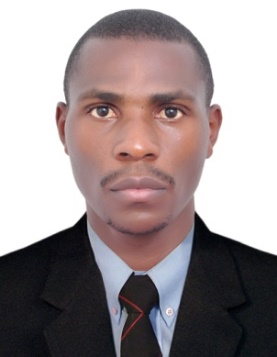 NGABIRANO    Email	:ngabirano.383290@2freemail.com    Address	: DUBAI UAEAPPLYING FOR SECURITY GUARDPERSONAL PROFILE                                   A highly experienced Security Guard who is committed to complying with the highest work place standards in terms of attendance, health and safety, and conduct towards the public.  I have a comprehensive working knowledge of Security Guard orders and duties, and am physically fit enough to be able to walk around for long periods.PERSONAL DETAILSNationality		: 	UgandanMarital Status	            :        	SingleGender			:       	MaleLanguages Known	:           EnglishVisa Status		: 	Visit visaSUMMARY OF PERSONAL SKILLSExcellent ability to detect problems and report information to appropriate personnel.  Remarkable ability to understand and follow safety procedures. Strong ability to understand and follow specific instructions and procedures. Profound ability to resolve customer complaints and concerns. Immense skills in providing protection services to individuals on campus. In-depth ability to gather data, compiles information, and prepares reports. Profound ability to communicate effectively, both orally and in writingWORK EXPERIENCE COMPANY NAME	: SARCEEN SECURITY COMPANY (2014-2018)DESIGNATION	: SECURITY GUARD DURATION		: 4 YEARS LOCATION  : UGANDADUTIES AND RESPONSIBILITIES.Patrolled assigned areas on foot or in a vehicle to ensure personal, building, and equipment security. Examine doors, windows, and gates to determine that they are secure. Inform and warn violators of rule infractions, such as loitering, smoking, or carrying forbidden articles. Provide escort services for visitors, students, staff, faculty, and individuals responsible for transportation of monies to or from Storehouse’s depositories as required. Provide public assistance, including lockout services and information. Watch for and report irregularities, such as fire hazards, leaking water pipes, and security doors left unlocked; sounded alarm during fire outbreak and the presence of unauthorized persons. Perform periodic checks of emergency call boxes and street lights to ensure proper functioning; reported malfunctions as required. Prepare routine, standardized reports. Perform miscellaneous job-related duties as assigned. EDUCATION AND PROFESSIONAL TRAININGHigh School EducationDECLARATIONI certify that the above information are true and correct to the best of my knowledge and ability. If given a chance to serve you. I assure you that I will execute my duties for the total satisfaction of my superiors